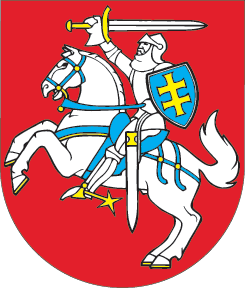 LIETUVOS RESPUBLIKOSDARBUOTOJŲ SAUGOS IR SVEIKATOS ĮSTATYMO NR. IX-1672 39 STRAIPSNIO PAKEITIMOĮSTATYMAS2014 m. liepos 15 d. Nr. XII-1024
Vilnius1 straipsnis. 39 straipsnio pakeitimasPakeisti 39 straipsnio 5 dalį ir ją išdėstyti taip:„5. Vyriausiasis valstybinis darbo inspektorius, atsižvelgdamas į ekonominės veiklos rūšis, darbuotojų skaičių ir vykdomos veiklos, galinčios kelti grėsmę darbuotojų saugai ir sveikatai, pobūdį, nustato kategorijas darbdavių, kurie teikia informaciją apie darbuotojų saugos būklę ir darbo vietų atitiktį darbuotojų saugos ir sveikatos norminių teisės aktų reikalavimams, ir šios informacijos pateikimo Valstybinei darbo inspekcijai tvarką.“Skelbiu šį Lietuvos Respublikos Seimo priimtą įstatymą.Respublikos Prezidentė	Dalia Grybauskaitė